                    Pakistan Telecommunication Company Limited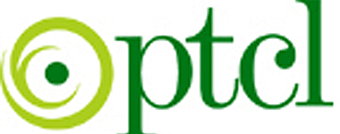 TENDER NOTICENo. GM (A&S)/Bldg-Mtce./BZC/2017-2018Annual Repair, Maintenance and Petty Works of Buildings in Business Zone Central (LTR North, LTR South, CTR, GTR, FTR and MTR) for the Year 2017-2018Sealed bids (Technical & Commercial separately) are invited from well reputed firms for Annual Repair, Maintenance and Petty Works of Buildings in Business Zone Central (LTR North, LTR South, CTR, GTR, FTR and MTR) for the Year 2017-2018.Rates should be based on MES-SOR-2014 (reprinted 2015) for scheduled items & market rates for non-scheduled items.Tender documents can be collected after depositing Rs.500/- (non-refundable for each tender) with the cashier up to 21.08.2017 during office hours (09:00 am to 04:00 pm) from: LTR-CTR: PTCL Zonal Office Tufail Road Lahore Cantt Gujranwala: Regional Office PTCL opposite BISE near Lohianwala Bypass FTR: Vision hall Regional Office FTR PTCL outside Chiniot Bazar Faisalabad MTR: Conference Hall Regional Office 4-Mall Road Multan CanttTender Bids (technical & financial bids in separate envelopes) along with CDR (amounting to Rs. 100,000) in favor of SM Finance PTCL should be dropped in Tender Box on or before 22.08.2017 up to 02:00 pm at concerned Zonal/Regional Offices. The Bids received will be opened (Technical only) at 02:30 pm on the same day by the Tender Opening Committee.Bids received after the above deadline shall not be accepted.PTCL reserves the right to accept/reject any or all bids and to annul the bidding process at any stage without thereby incurring any liability to the affected bidder or any obligations to inform the affected bidder of the grounds for PTCL’s action.Bidder must mention their Vendor Registration code in tender bid. In case vendor is not registered, then registration must be done before PNC. Vendor Registration form can be downloaded from PTCL website: www.ptcl.com.pk/media.All correspondence on the subject may be addressed to the undersigned.Senior Manager (Admin)PTCL Zonal Office Lahore CanttPhone: 042-36629336e-mail: Hafiz.Tanveer@ptcl.net.pk 